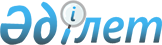 Жәнібек аудандық мәслихаттың кейбір шешімдерінің күші жойылды деп тану туралыБатыс Қазақстан облысы Жәнібек аудандық мәслихатының 2016 жылғы 18 сәуірдегі № 2-11 шешімі      РҚАО-ның ескертпесі.

      Құжаттың мәтінінде түпнұсқаның пунктуациясы мен орфографиясы сақталған.

      Қазақстан Республикасының 2001 жылғы 23 қаңтардағы "Қазақстан Республикасындағы жергілікті мемлекеттік басқару және өзін-өзі басқару туралы" және 1998 жылғы 24 наурыздағы "Нормативтік құқықтық актілер туралы" Заңдарына сәйкес аудандық мәслихат ШЕШІМ ҚАБЫЛДАДЫ:

      1. Қосымшаға сәйкес Жәнібек аудандық мәслихаттың кейбір шешімдерінің күші жойылды деп танылсын.

 Жәнібек аудандық мәслихатының кейбір күші жойылған шешімдерінің тізілімі      1. Жәнібек аудандық мәслихатының 2014 жылғы 30 желтоқсандағы № 30-2 "2015-2017 жылдарға арналған аудандық бюджет туралы" шешімі (Нормативтік құқықтық актілерді мемлекеттік тіркеу тізілімінде № 3765 тіркелген және аудандық "Шұғыла" газетінде 2015 жылғы 20 наурыздағы № 12 жарияланған);

      2. Жәнібек аудандық мәслихатының 2015 жылғы 14 сәуірдегі № 33-1 "Аудандық мәслихаттың 2014 жылғы 30 желтоқсандағы № 30-2 "2015-2017 жылдарға арналған аудандық бюджет туралы" шешіміне өзгеріс енгізу туралы" шешімі (Нормативтік құқықтық актілерді мемлекеттік тіркеу тізілімінде № 3907 тіркелген және аудандық "Шұғыла" газетінде 2015 жылғы 15 мамырдағы № 15 жарияланған);

      3. Жәнібек аудандық мәслихатының 2015 жылғы 5 тамыздағы № 35-1 "Аудандық мәслихаттың 2014 жылғы 30 желтоқсандағы № 30-2 "2015-2017 жылдарға арналған аудандық бюджет туралы" шешіміне өзгеріс енгізу туралы" шешімі (Нормативтік құқықтық актілерді мемлекеттік тіркеу тізілімінде № 4005 тіркелген және аудандық "Шұғыла" газетінде 2015 жылғы 4 қыркүйектегі № 36 жарияланған,);

      4. Жәнібек аудандық мәслихатының 2015 жылғы 23 қыркүйектегі № 37-1 "Аудандық мәслихаттың 2014 жылғы 30 желтоқсандағы № 30-2 "2015-2017 жылдарға арналған аудандық бюджет туралы" шешіміне өзгеріс енгізу туралы" шешімі (Нормативтік құқықтық актілерді мемлекеттік тіркеу тізілімінде № 4084 тіркелген және 2015 жылғы 16 қазандағы № 42 аудандық "Шұғыла" газетінде жарияланған);

      5. Жәнібек аудандық мәслихатының 2015 жылғы 24 қарашадағы № 39-1 "Аудандық мәслихаттың 2014 жылғы 30 желтоқсандағы № 30-2 "2015-2017 жылдарға арналған аудандық бюджет туралы" шешіміне өзгерістер енгізу туралы" шешімі (Нормативтік құқықтық актілерді мемлекеттік тіркеу тізілімінде № 4170 тіркелген және аудандық "Шұғыла" газетінде 2015 жылғы 25 желтоқсандағы № 52 жарияланған);

      6. Жәнібек аудандық мәслихатының 2015 жылғы 18 желтоқсандағы № 40-1 "Аудандық мәслихаттың 2014 жылғы 30 желтоқсандағы № 30-2 "2015-2017 жылдарға арналған аудандық бюджет туралы" шешіміне өзгерістер енгізу туралы" шешімі (Нормативтік құқықтық актілерді мемлекеттік тіркеу тізілімінде № 4189 тіркелген және аудандық "Шұғыла" газетінде 2015 жылғы 25 желтоқсандағы № 52 жарияланған).


					© 2012. Қазақстан Республикасы Әділет министрлігінің «Қазақстан Республикасының Заңнама және құқықтық ақпарат институты» ШЖҚ РМК
				
      Сессиясы төрағасы

М. Х. Хаби

      Мәслихат хатшысы

Т. З. Кадимов
Жәнібек аудандық 
мәслихатының 
2016 жылғы 18 сәуірдегі 
№ 2-11 шешіміне 
қосымша